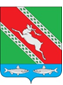 РОССИЙСКАЯ ФЕДЕРАЦИЯИркутская областьАдминистрациямуниципального образования «Катангский район»ПОСТАНОВЛЕНИЕот 10 мая 2023 года                      село Ербогачен                                       № 170-пО внесении изменений в постановление администрациимуниципального образования «Катангский район»от 11.01.2021 года № 3-п «Об утверждении предельнойштатной численности в учреждениях,финансируемых за счет средств местного бюджета муниципального образования «Катангский район»         Руководствуясь статьей 48 Устава муниципального образования «Катангский район» администрация муниципального образования «Катангский район»,ПОСТАНОВЛЯЕТ:Внести в постановление администрации муниципального образования «Катангский район» от 11 января 2021 года № 3-п «Об утверждении предельной штатной численности в учреждениях, финансируемых за счет средств местного бюджета муниципального образования «Катангский район» следующие изменения:Строку  8 изложить в новой редакцииНачальнику МОО администрации муниципального образования «Катангский район» Гавриленко Д.М. привести штатную численность в соответствие с настоящим постановлением.Контроль за исполнением данного постановления возложить на начальника финансового управления администрации муниципального образования «Катангский район» Светлолобову С.А.              Настоящее постановление вступает в силу пункт с 1 марта 2023 года, и подлежит опубликованию на официальном сайте администрации МО «Катангский район»И.о.главы администрации муниципального образования «Катангский район» 								Н.М.Лукичева           № п/пГлаваНаименование учрежденияКоличество штатных единиц8971Муниципальный отдел образования администрации МО «Катангский район»26,85